Департамент здравоохранения г. Москвы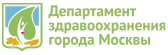                Региональная общественная организация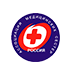 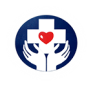                              медицинских   сестер, г. Москва  проводят городскую конференцию: 
«Профилактика осложнений в работе медицинской сестры»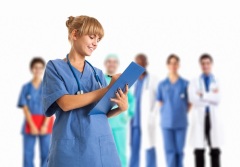 Приглашаются: главные медицинские сестры, старшие медицинские сестры, медицинские  сестры медицинских организаций города МосквыМесто проведения: ГБУЗ «ГКБ №15 им. О.М. Филатова ДЗМ»конференц- залДата и время проведения: 13 октября  2016 г. -  14.00Регистрация:  с 13.00-14.00 Продолжительность конференции :   1.5   часаКонтактный тел., отв. лицо: Глебова Елена Игоревна, секретарь РОО медицинских сестер, г. Москва, 8-985-188-07-74, gelena15_09@mail.ruАдрес: г. Москва, ул. Вешняковская, д. 23Проезд: м. "Выхино", тpоллейбусы: 30, 64, автобусы: 232, 247 (до остановки "Больница 15"); м. "Новогиpеево", тpоллейбус 64, автобусы: 615, 247 (до остановки "Больница 15")ПРОГРАММА КОНФЕРЕНЦИИ1.«Роль учебно-методического кабинета в профилактике осложнений», Ридэль Анна Адольфовна, старшая медицинская сестра Учебно-методического кабинета, ГБУЗ «ГКБ №13 ДЗМ» 2.«Роль системы управления качеством в работе руководителя сестринской службы», Гришина Елена Владимировна, заместитель главного врача по работе со средним медицинским персоналом, ГБУЗ «ГКБ им. А.К. Ерамишанцева ДЗМ» 3.«Профилактика профессионального выгорания в работе медицинской сестры», Коняева Елена Викторовна, тренер-методист отдела по работе с учреждениями долгосрочной опеки4.«Психологическая поддержка профессиональной деятельности медицинской сестры, опыт работы ГКБ № 52 ", Надежда Леонидовна Маленкова, медицинский психолог, ГБУЗ «ГКБ №52 ДЗМ»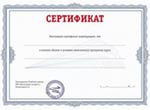 